Excellence Academy at Al Siraat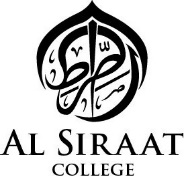 Term 3 2019 Application Form:Reading and Memory Program 13 August 2019 – 12 September 2019Full Name of Student: _____________________________________________Year/ Class: ____________________PLEASE CHECK THE BOXES TO INDICATE YOUR APPROVAL□ I would like to enrol my son/daughter in the Excellence Academy Term 3 program. □ I understand that the program will run 4 days a week at lunch time for 25-30 minutes, and some at-home training will be required for 15-20 minutes.□ I understand that that my child’s behaviour records will be assessed for admission into the program.□ I have confirmed that my child is motivated to attend this program, and prepared to be regular in all sessions and training.Student’s Signature			Parent’s Signature________________			_______________Date: _______________________